Załącznik nr 3 do zaproszenia PT doświetlenia skrzyżowania ul. Sportowej, Konarskiego i Głowaczowskiej,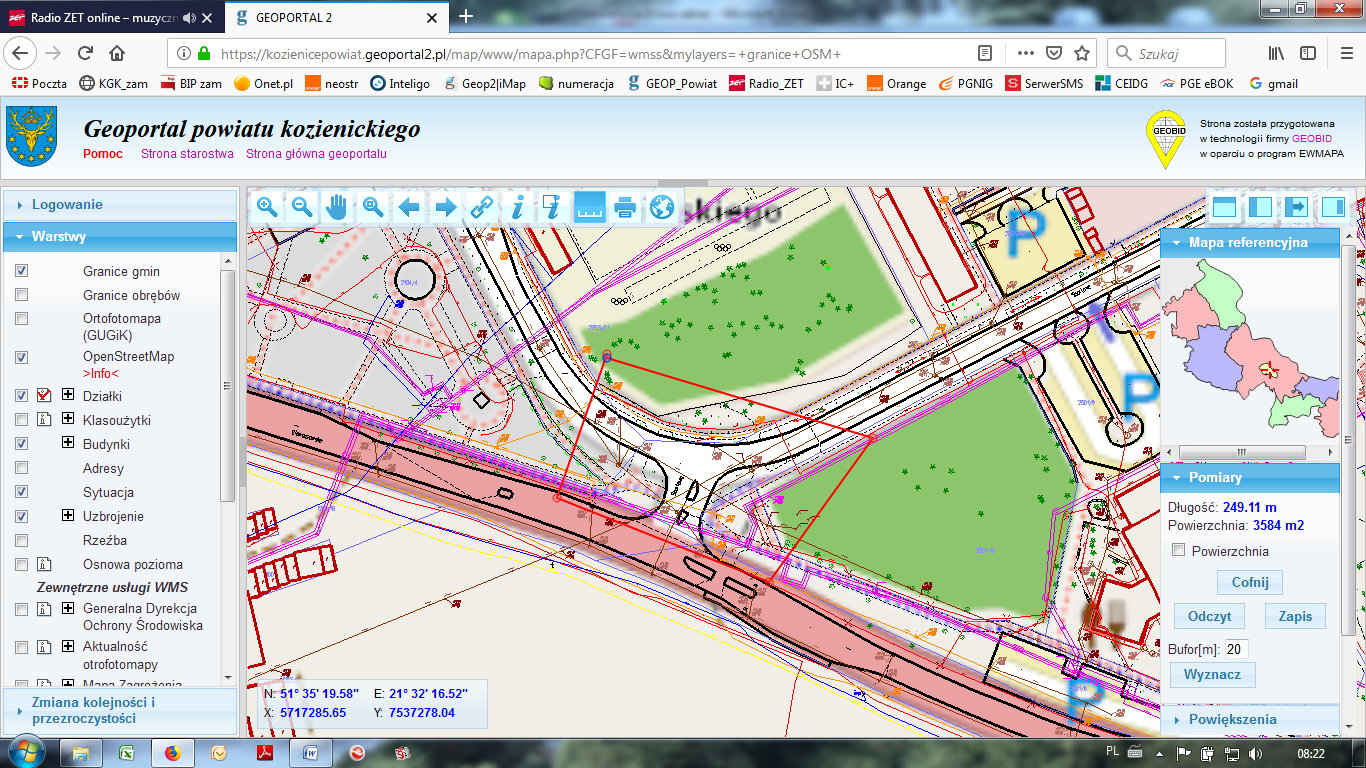 PT oświetlenia DK 48 w km 122+500 do 122+750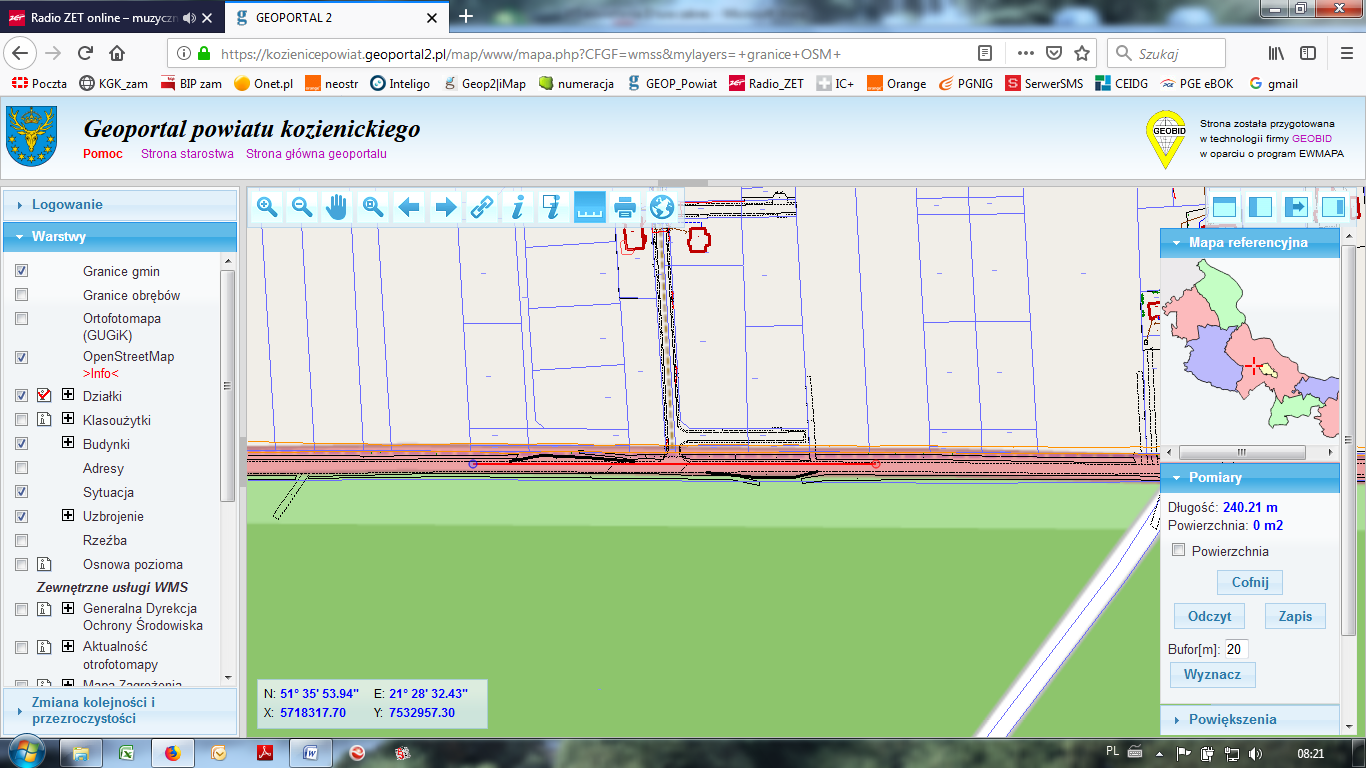 PT oświetlenia placu zabaw w m. Śmietanki  -   fundusz sołecki,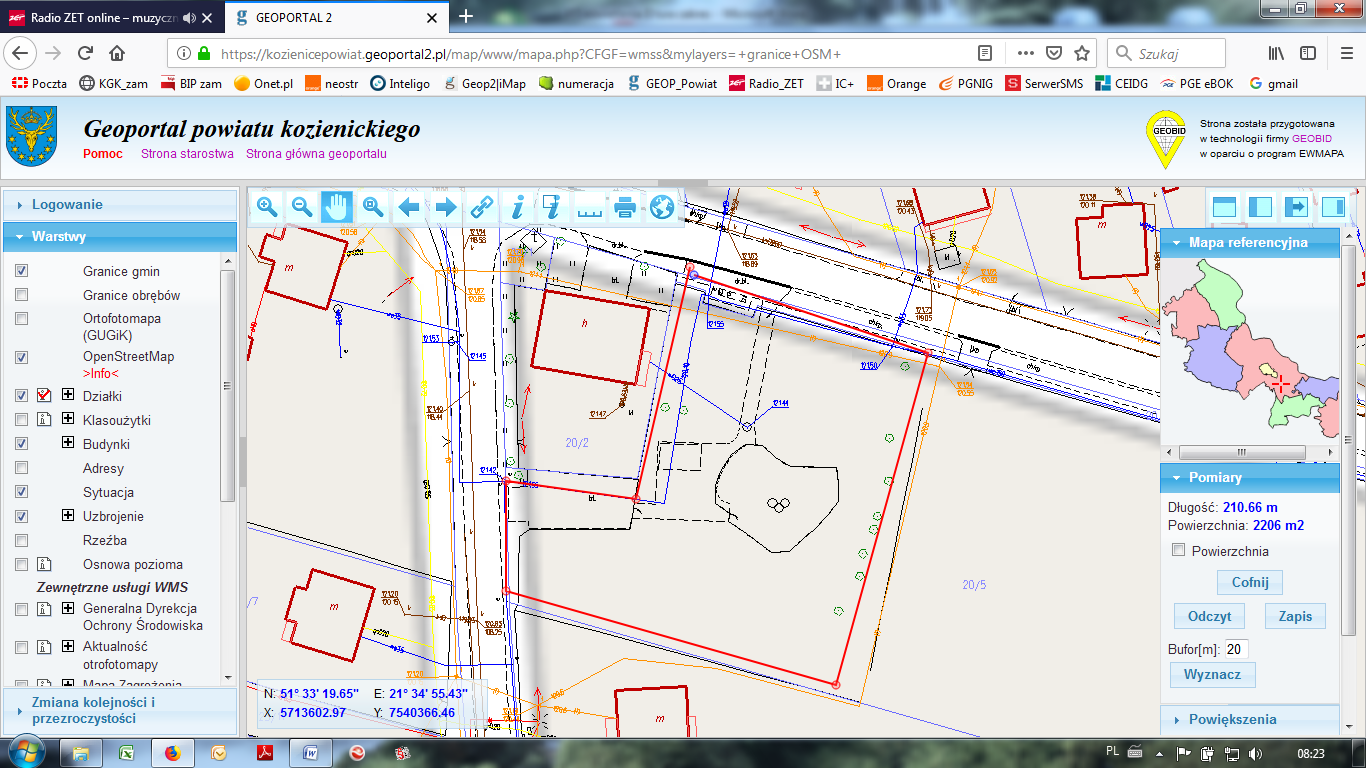 PT, budowy oświetlenia przed blokiem nr 2 przy ul. Kopernika/ok. 100 m/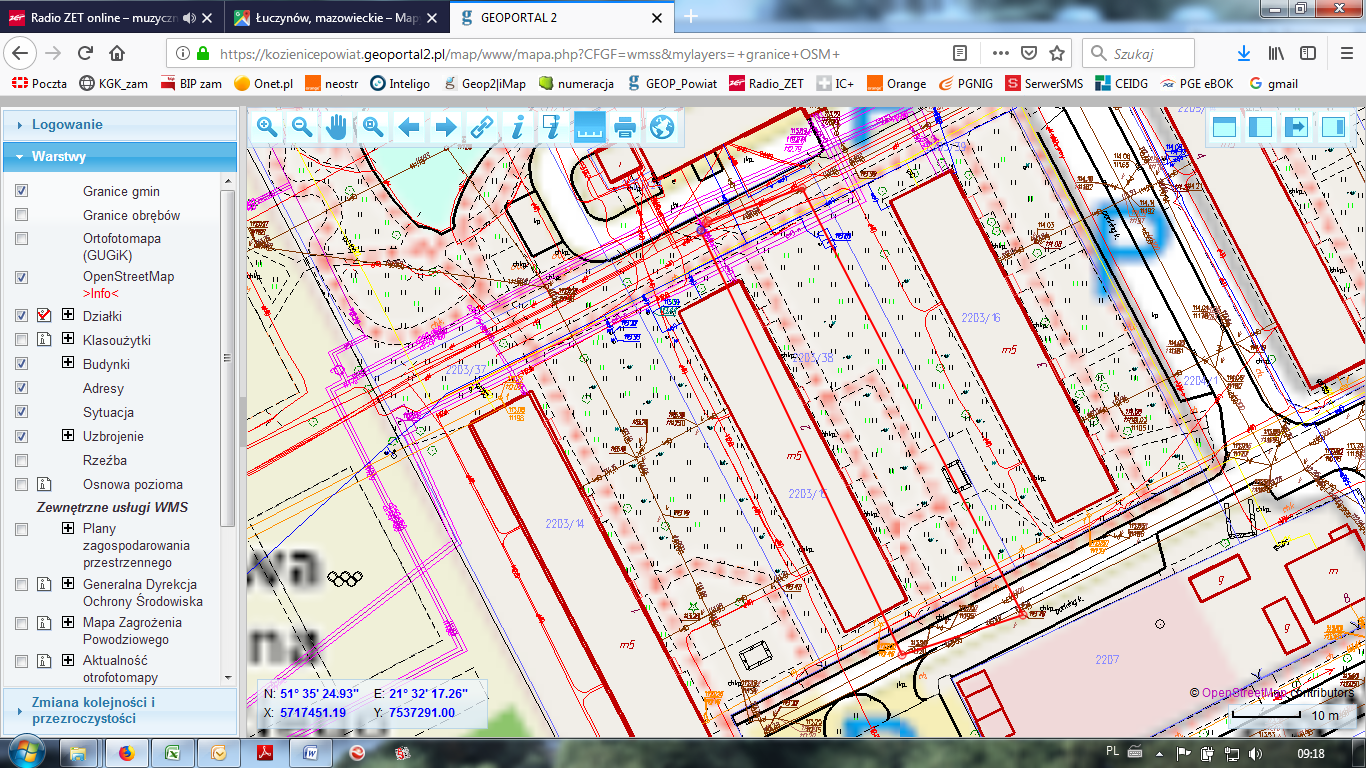 PT, budowy oświetlenia sięgacza w m. Chinów,/ok. 100 m/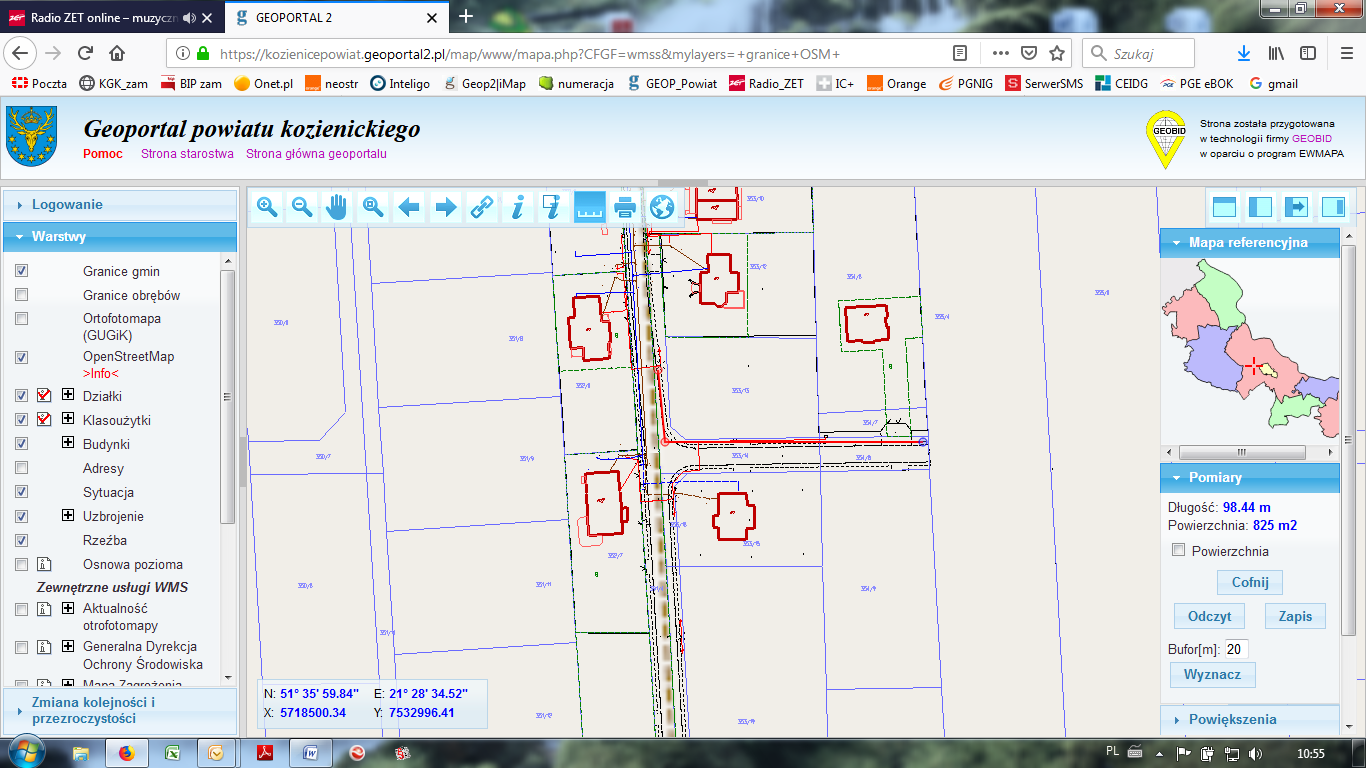 